MUHAMMAD 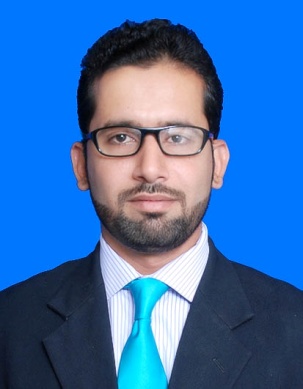 		Email: muhammad.388250@2freemail.com CAREER OBJECTIVETo make a positive impact in my field of activity leading to Organization growth by creative application of my value based convictions and professional divinity by putting my all efforts in the work assigned.ACADEMIC QUALIFICATIONMaster of Business Administration (MBA)	(2013-2015)University of Karachi.Bachelor of Science in Chemical Engineering	(2004-2007)University of Karachi.PROFESSIONAL EXPERIENCEApril 2016 to Date	Services ManagerTotal Equipment Solutions Pvt. Ltd. Provides Water & Waste water treatment services, Laboratory Equipment Solutions in the industries.Job Responsibilities:	Provide services of water treatment, ETP and lab equipment to textile, refinery, power generation, steel industries etc.	Familiar with advance waste water technologies (ETP-MBR, ETP-UF, DAF)	Manage Lab analysis, technical reports and advice recommendation to clients.	Analysis of water samples according to ASTM standards.	Involve in water testing lab equipment sales (pH, TDS meter, spectrophotometer etc.)	Enhance the efficiency of the existing technical sales professionals	Evaluate and provide analysis to management for new products and market opportunities.July 2012 to March 2016	Sales & Service EngineerChemical Synergies Pvt. Ltd. Provides Water treatment services in the industries, Reverse Osmosis and Waste water treatment plant.Job Responsibilities:	Provide water treatment services of Boilers, Chillers, Cooling Towers, Compressors, Engines, HRSG systems, ETP, UF and RO plants to more than 20 customers.	On-site testing of water samples (Parameters like silica, phosphate, nitrite, iron, chlorine, total hardness, turbidity, TDS, pH, alkalinity, conductivity etc.) and give recommendations according to analysis reports.	Search new industrial clients, collect plant data and submit proposals for water treatment services.	Perform SDI test & calculate recovery, salt rejection, and differential pressure on RO Plants.	Calculate chemical dosing according to plant data and design water treatment program accordingly.	Prepare water treatment program of clients according to the ANSI, ASTM & NSF standards.	Provide training to staff for CIP of RO Plants and chemical dosing pumps.	Prepare technical presentations and demonstrating how a product will meet client needs.Sept. 2009	to      June 2012		Process EngineerAttock Cement Pakistan Limited.Products: Ordinary Portland Cement (OPC), Sulphate Resistance Cement (SRC) & Block Cement.Job Responsibilities:	Working closely with process chemists and control engineers to ensure the process plant is set up to provide maximum output of cement and efficient running of the production facility.	Develop safety procedures to be employed by workers operating in raw meal grinding to clinker cooler sections.	Prepare estimate of production costs and production progress reports for management (clinker production factor, dust losses etc.)	Determine most effective arrangement of troubleshooting like draft balancing, feed homogenizing, coating index in kiln, poking of cyclones etc.	Work with plant designers in the project of Waste Heat Recovery System (WHRS) installation of boilers and insulation of ducts.	Attended trainings on Fire fighting, Quality standards, Industrial Safety procedures, Health and safety procedures in the industry, Lubrication in mechanical equipments, Electrical switch gears safety, Grid station operations, and Process safety.PROFESSIONAL SKILLS	Confident and competent team worker of the Company. 	Good communication skills both written and verbal, primarily in English.	Ability to understand and interpret technologies used by the Company.	Ability to understand basic requirements of management methods and techniques.	Knowledge of relevant industry practices and standards (Quality standards, HSE standards etc.)PERSONALMarital StatusMarried